Татарстан Республикасы Менделеевск муниципаль районы Советы 12.03.2012 111-нче номерлы карарының үз көчен югалтуын тану хакындаМуниципаль җир контролен оештыру максаты белән, Россия Федерациясенең Җир кодексының 72 статьясы,  , 06.10.2003 елгы № 131 - ФЗ номерлы "Россия Федерациясендә җирле үзидарә оештыруның гомуми принциплары турында " федераль законы, Татарстан Республикасы Менделеевск муниципаль районы Уставы белән кулланып, Татарстан Республикасы Менделеевск муниципаль районы Советы карар кылды: 1. Татарстан Республикасы Менделеевск муниципаль районы Советы 12.03.2012 елгы  111-нче номерлы карары “Менделеевск муниципаль районыны территориясендә муниципаль җирләрләр белән куллану контролен гамәлгә ашырганда тикшерүләр үткәрү турында административ регламентын раслау” үз көчен югалткан дип танырга.Бу карарны «Менделеевск яналыклары» газетасында, Менделеевск муниципаль районы рәсми сайтының http://.mendeleevsk.tatarstan.ru «Норматив документлар» бүлегендә һәм Татарстан Республикасы хокукый мәгълүмат порталында http://pravo.tatarstan.ru бастырырга.Үтәлешен контрольдә тоту Татарстан Республикасы Менделеевск муниципаль районы җир һәм милек мөнәсәбәтләре Палатасына рәисенә (Н.Һәм. Антоновская)тапшырыга. Район Советы рәисе								     В. С. ЧершинцевРеспублика ТатарстанСовет Менделеевского муниципального района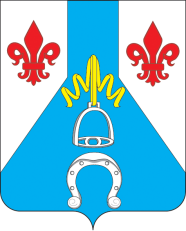 Татарстан РеспубликасыМенделеевск муниципальрайоны СоветыРеспублика ТатарстанСовет Менделеевского муниципального районаТатарстан РеспубликасыМенделеевск муниципальрайоны Советы      РЕШЕНИЕКАРАР_26.06.2018________г. Менделеевск              №  _153_____